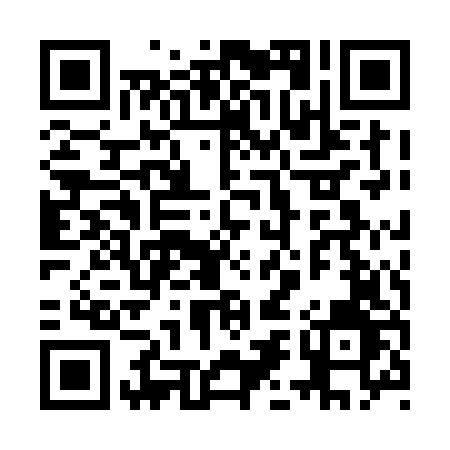 Prayer times for Cotnam Island, Ontario, CanadaMon 1 Apr 2024 - Tue 30 Apr 2024High Latitude Method: Angle Based RulePrayer Calculation Method: Islamic Society of North AmericaAsar Calculation Method: HanafiPrayer times provided by https://www.salahtimes.comDateDayFajrSunriseDhuhrAsrMaghribIsha1Mon5:236:471:125:417:379:022Tue5:206:451:115:427:399:043Wed5:186:431:115:437:409:054Thu5:166:411:115:447:419:075Fri5:146:401:115:457:439:086Sat5:126:381:105:467:449:107Sun5:106:361:105:477:459:128Mon5:076:341:105:477:469:139Tue5:056:321:105:487:489:1510Wed5:036:301:095:497:499:1611Thu5:016:281:095:507:509:1812Fri4:596:271:095:517:529:2013Sat4:576:251:085:527:539:2114Sun4:546:231:085:537:549:2315Mon4:526:211:085:537:569:2516Tue4:506:191:085:547:579:2717Wed4:486:181:085:557:589:2818Thu4:466:161:075:568:009:3019Fri4:446:141:075:578:019:3220Sat4:416:121:075:588:029:3321Sun4:396:111:075:588:039:3522Mon4:376:091:075:598:059:3723Tue4:356:071:066:008:069:3924Wed4:336:061:066:018:079:4125Thu4:316:041:066:028:099:4226Fri4:296:021:066:038:109:4427Sat4:266:011:066:038:119:4628Sun4:245:591:066:048:139:4829Mon4:225:581:056:058:149:5030Tue4:205:561:056:068:159:51